 АДМИНИСТРАЦИЯ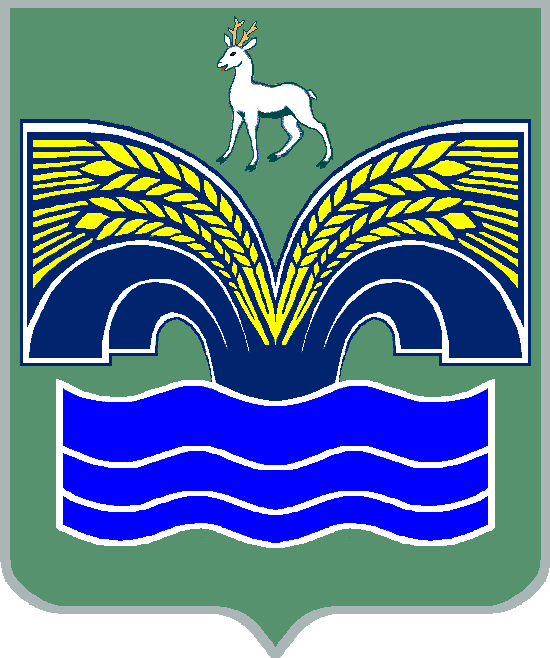 МУНИЦИПАЛЬНОГО РАЙОНА КРАСНОЯРСКИЙСАМАРСКОЙ ОБЛАСТИПОСТАНОВЛЕНИЕ      _______________№ _____О внесении изменений в  муниципальную программу «Развитие агропромышленного комплекса муниципального района Красноярский Самарской области на 2023-2025 годы»В соответствии с п. 25 ч. 1 ст. 15, п. 3 ч. 4 ст. 36 Федерального закона от 06.10.2003 № 131-ФЗ  «Об общих принципах организации местного самоуправления в Российской Федерации», законом Самарской области от 03.04.2009 №  41- ГД «О наделении органов местного самоуправления на территории Самарской области отдельными государственными полномочиями по поддержке сельскохозяйственного производства», постановлением Правительства Самарской области от 19.02.2013 № 44 «О мерах, направленных на реализацию переданных органам местного самоуправления на территории Самарской области отдельных государственных полномочий по поддержке сельскохозяйственного производства», п. 5 ст. 40 Устава муниципального района Красноярский Самарской области, принятого решением Собрания представителей муниципального района Красноярский Самарской области от 14.05.2015  № 20-СП, постановлением администрации муниципального района Красноярский Самарской области от 12.03.2020 № 65 «Об утверждении Порядка разработки и реализации муниципальных программ муниципального района Красноярский Самарской области» Администрация муниципального района Красноярский Самарской области ПОСТАНОВЛЯЕТ:1. Внести в муниципальную программу «Развитие агропромышленного комплекса муниципального района Красноярский Самарской области на 2023-2025 годы» (далее - Программа), утвержденную постановлением администрации муниципального района Красноярский Самарской области от 28.06.2023 № 179 следующие изменения:	1.1.       Паспорт Программы изложить в следующей редакции: «»;	1.2. Приложение 1 к Программе «Целевые индикаторы и показатели Программы, характеризующие ежегодный ход и итоги реализации» изложить в новой редакции в  соответствии с приложением 1 к настоящему постановлению;		1.3. Раздел 3 Программы «Обоснование ресурсного обеспечения Программы» изложить в следующей редакции:	Общий объем финансирования Программы составляет 12275 тыс. рублей, в том числе:     за 2023 г. - 11453 тыс. рублей,     за 2024 г. – 411 тыс. рублей,     за 2025 г. – 411 тыс. рублей, из них средства, поступающие в бюджет муниципального района Красноярский Самарской области из областного бюджета 12212 тыс. рублей, в том числе:     за 2023 г. – 11432 тыс. рублей,     за 2024 г. – 390 тыс. рублей,      за 2025 г. – 390 тыс. рублей.	Расходные обязательства муниципального района Красноярский Самарской области по финансированию мероприятий, направленных на решение определенных Программой проблем, возникают по основаниям, установленным Бюджетным кодексом Российской Федерации.	1.4. Приложение 2 к Программе «Перечень мероприятий муниципальной программы «Развитие агропромышленного комплекса муниципального района Красноярский Самарской области на 2023-2025 годы»» изложить в новой редакции в соответствии с приложением 2 к настоящему постановлению;	2. Опубликовать настоящее постановление в газете «Красноярский вестник» и разместить на официальном сайте Администрации муниципального района Красноярский Самарской области в сети Интернет.	3. Настоящее постановление вступает в силу со дня его официального опубликования.Глава района                                                                               М.В.БелоусовДмитриева 2-11-28							Приложение 1к Программе «Развитие           агропромышленного комплекса                                                                                                                муниципального района Красноярский Самарской области на 2023-2025 годы»Целевые индикаторы и показатели Программы, характеризующие ежегодный ход и итоги реализации                                                                                                                                                             		Приложение 2к Программе «Развитие                 агропромышленного комплекса                                                                                                         муниципального района Красноярский Самарской области на 2023-2025 годы»Перечень мероприятий муниципальной программы «Развитие агропромышленного комплексамуниципального района Красноярский Самарской области на 2023-2025 годы»Наименование ПрограммыРазвитие агропромышленного комплекса муниципального района Красноярский Самарской области на 2023-2025 годыОснование для разработки ПрограммыЗакон Самарской области от 03.04.2009 №  41- ГД «О наделении органов местного самоуправления на территории Самарской области отдельными государственными полномочиями по поддержке сельскохозяйственного производства», постановление администрации муниципального района Красноярский Самарской области от 09.09.2022 №220 «Об утверждении Перечня муниципальных программ муниципального района Красноярский Самарской области» (с изменениями от 27.01.2023 №16, от 01.03.2023 №54, от 28.04.2023 №120)Дата принятия решения о разработке ПрограммыПостановление администрации муниципального района Красноярский Самарской области от 09.09.2022 №220 «Об утверждении Перечня муниципальных программ муниципального района Красноярский Самарской области» (с изменениями от 27.01.2023 №16, от 01.03.2023 №54, от 28.04.2023 №120)Ответственный исполнитель ПрограммыМуниципальное казённое учреждение-Управление сельского хозяйства администрации муниципального района Красноярский Самарской областиИсполнители ПрограммыМБУ «Информационный центр Красноярского района»Цели  ПрограммыСоздание условий для устойчивого развития агропромышленного комплекса муниципального района Красноярский Самарской области Задачи  Программы1. Увеличение объемов производства в  сельскохо-зяйственной отрасли муниципального района Красноярский Самарской области;2. Развитие субъектов малого и среднего предпринимательства в агропромышленном комплексе, в том числе крестьянских (фермерских) хозяйств, развитие сельскохозяйственных потребительских кооперативов;3. Стимулирование развития сельскохозяйственных то-варопроизводителей, организаций агропромышленного комплекса, индивидуальных предпринимателей, личных подсобных хозяйствПоказатели (индикаторы) эффективности реализации Программы      Задача 1: увеличение объемов производства в  сельскохозяйственной отрасли муниципального района Красноярский Самарской области:- производство молока в крестьянских (фермерских) хозяйствах и сельскохозяйственных организациях;- производство скота и птицы на убой в крестьянских (фермерских) хозяйствах и сельскохозяйственных организациях (в живом весе);- поголовье коров в крестьянских (фермерских) хозяйствах и сельскохозяйственных организациях;- производство зерновых и зернобобовых в крестьян-ских (фермерских) хозяйствах и сельскохозяйственных организациях;- площадь сельскохозяйственных территорий, обработанная от карантинных сорняков;       Задача 2: развитие субъектов малого и среднего предпринимательства в агропромышленном комплексе, в том числе крестьянских (фермерских) хозяйств, развитие сельскохозяйственных потребительских кооперативов;- количество вовлеченных участников от  муниципального района Красноярский Самарской области в развитие малых форм хозяйствования посредством участия в конкурсах на предоставление грантов (создание и развитие хозяйств «Агростартап», «Агростартап-Регион» и Агропрогресс);- количество вовлеченных в субъекты малого и среднего предпринимательства в АПК, в том числе созданы новые субъекты малого и среднего предпринимательства, увеличена членская база сельскохозяйственных потребительских кооперативов, личные подсобные хозяйства включены в производственно-логистические цепочки сельскохозяйственных товаропроизводителей;- количество проведенных консультаций с сельскохозяйственными товаропроизводителями, крестьянскими (фермерскими) хозяйствами, индивидуальными предпринимателями, гражданами, ведущими личное подсобное хозяйство на территории муниципального района Красноярский Самарской области,  о существующих мерах государственной поддержки;     Задача 3: стимулирование развития сельскохо-зяйственных товаропроизводителей, организаций агропромышленного комплекса, индивидуальных предпринимателей, личных подсобных хозяйств:- количество сельскохозяйственных товаропроизво-дителей, организаций агропромышленного комплекса и индивидуальных предпринимателей, осуществляющих свою деятельность на территории муниципального района Красноярский Самарской области, получивших субсидии в целях возмещения затрат в связи с производством сельскохозяйственной продукции в части расходов на развитие молочного скотоводства муниципального района Красноярский Самарской области;- количество маточного поголовья крупного рогатого скота, на содержание которого предоставлены субсидии личным подсобным хозяйствам муниципального района Красноярский Самарской области, в целях возмещения затрат в связи с производством сельскохозяйственной продукцииЭтапы и сроки реализации Программы2023-2025 годыОбъем и источники финансирования мероприятий Программы      Общий объем финансирования Программы составляет 12275 тыс. рублей, в том числе:     за 2023 г. - 11453 тыс. рублей,     за 2024 г. – 411 тыс. рублей,     за 2025 г. – 411 тыс. рублей, из них средства, поступающие в бюджет муниципального района Красноярский Самарской области из областного бюджета 12212 тыс. рублей, в том числе:     за 2023 г. – 11432 тыс. рублей,     за 2024 г. – 390 тыс. рублей,      за 2025 г. – 390 тыс. рублейОжидаемые результаты реализации Программы- увеличение урожайности зерновых и зернобобовых культур на 0,29%;- увеличение поголовья крупного рогатого скота в крестьянских (фермерских) хозяйствах и сельскохозяйственных организациях на 0,5%;- увеличение производства мяса (в живом весе) и молока на 0,22%;- сохранение маточного поголовья в личных подсобных хозяйствахСистема организации контроля за исполнением ПрограммыОбщее руководство и контроль над ходом реализации Программы осуществляет заместитель Главы муниципального района Красноярский Самарской области по управлению муниципальной собственностью и сельскому хозяйству		№ п/пНаименование цели, задачи, показателя (индикатора)Ед. измеренияПрогнозируемые значения показателя (индикатора)Прогнозируемые значения показателя (индикатора)Прогнозируемые значения показателя (индикатора)Прогнозируемые значения показателя (индикатора)Прогнозируемые значения показателя (индикатора)		№ п/пНаименование цели, задачи, показателя (индикатора)Ед. измерения20232023202420242025Цель: создание условий для устойчивого развития агропромышленного комплекса муниципального района Красноярский Самарской областиЦель: создание условий для устойчивого развития агропромышленного комплекса муниципального района Красноярский Самарской областиЦель: создание условий для устойчивого развития агропромышленного комплекса муниципального района Красноярский Самарской областиЦель: создание условий для устойчивого развития агропромышленного комплекса муниципального района Красноярский Самарской областиЦель: создание условий для устойчивого развития агропромышленного комплекса муниципального района Красноярский Самарской областиЦель: создание условий для устойчивого развития агропромышленного комплекса муниципального района Красноярский Самарской областиЦель: создание условий для устойчивого развития агропромышленного комплекса муниципального района Красноярский Самарской областиЦель: создание условий для устойчивого развития агропромышленного комплекса муниципального района Красноярский Самарской областиЗадача 1: увеличение объемов производства продукции в  сельскохозяйственной отрасли муниципального района Красноярский Самарской областиЗадача 1: увеличение объемов производства продукции в  сельскохозяйственной отрасли муниципального района Красноярский Самарской областиЗадача 1: увеличение объемов производства продукции в  сельскохозяйственной отрасли муниципального района Красноярский Самарской областиЗадача 1: увеличение объемов производства продукции в  сельскохозяйственной отрасли муниципального района Красноярский Самарской областиЗадача 1: увеличение объемов производства продукции в  сельскохозяйственной отрасли муниципального района Красноярский Самарской областиЗадача 1: увеличение объемов производства продукции в  сельскохозяйственной отрасли муниципального района Красноярский Самарской областиЗадача 1: увеличение объемов производства продукции в  сельскохозяйственной отрасли муниципального района Красноярский Самарской областиЗадача 1: увеличение объемов производства продукции в  сельскохозяйственной отрасли муниципального района Красноярский Самарской области1Производство молока в крестьянских (фермерских) хозяйствах и сельскохозяйственных организацияхтоннтонн92759355935593752Производство скота и птицы на убой в крестьянских (фермерских) хозяйствах и сельскохозяйственных организациях (в живом весе)тоннтонн27002720272027253Поголовье коров в крестьянских (фермерских) хозяйствах и сельскохозяйственных организацияхголовголов20102015201520204Производство зерновых и зернобобовых в крестьянских (фермерских) хозяйствах и сельскохозяйственных организацияхтоннтонн75,1075,1575,1575,205Площадь сельскохозяйственных территорий, обработанная от карантинных сорняковгектаргектар30303030Задача 2: развитие субъектов малого и среднего предпринимательства в агропромышленном комплексе, в том числе крестьянских (фермерских) хозяйств, развитие сельскохозяйственных потребительских кооперативов;Задача 2: развитие субъектов малого и среднего предпринимательства в агропромышленном комплексе, в том числе крестьянских (фермерских) хозяйств, развитие сельскохозяйственных потребительских кооперативов;Задача 2: развитие субъектов малого и среднего предпринимательства в агропромышленном комплексе, в том числе крестьянских (фермерских) хозяйств, развитие сельскохозяйственных потребительских кооперативов;Задача 2: развитие субъектов малого и среднего предпринимательства в агропромышленном комплексе, в том числе крестьянских (фермерских) хозяйств, развитие сельскохозяйственных потребительских кооперативов;Задача 2: развитие субъектов малого и среднего предпринимательства в агропромышленном комплексе, в том числе крестьянских (фермерских) хозяйств, развитие сельскохозяйственных потребительских кооперативов;Задача 2: развитие субъектов малого и среднего предпринимательства в агропромышленном комплексе, в том числе крестьянских (фермерских) хозяйств, развитие сельскохозяйственных потребительских кооперативов;Задача 2: развитие субъектов малого и среднего предпринимательства в агропромышленном комплексе, в том числе крестьянских (фермерских) хозяйств, развитие сельскохозяйственных потребительских кооперативов;Задача 2: развитие субъектов малого и среднего предпринимательства в агропромышленном комплексе, в том числе крестьянских (фермерских) хозяйств, развитие сельскохозяйственных потребительских кооперативов;6Количество вовлеченных участников от  муниципального района Красноярский Самарской области в развитие малых форм хозяйствования посредством участия в конкурсах на предоставление грантов (создание и развитие хозяйств «Агростартап», «Агростартап-Регион» и Агропрогресс)единицединиц22227Количество вовлеченных в субъекты малого и среднего предпринимательства в АПК, в том числе созданы новые субъекты малого и среднего предпринимательства, увеличена членская база сельскохозяйственных потребительских кооперативов, личные подсобные хозяйства включены в производственно-логистические цепочки сельскохозяйственных товаропроизводителейединицединиц99998Количество проведенных консультаций с сельскохозяйственными товаропроизводителями, крестьянскими (фермерскими) хозяйствами, индивидуальными предпринимателями, гражданами, ведущими личное подсобное хозяйство на территории муниципального района Красноярский Самарской области,  о существующих мерах государственной поддержкиединицединиц		100110115115Задача 3: стимулирование развития сельскохозяйственных товаропроизводителей, организаций агропромышленного комплекса, индивидуальных предпринимателей, личных подсобных хозяйствЗадача 3: стимулирование развития сельскохозяйственных товаропроизводителей, организаций агропромышленного комплекса, индивидуальных предпринимателей, личных подсобных хозяйствЗадача 3: стимулирование развития сельскохозяйственных товаропроизводителей, организаций агропромышленного комплекса, индивидуальных предпринимателей, личных подсобных хозяйствЗадача 3: стимулирование развития сельскохозяйственных товаропроизводителей, организаций агропромышленного комплекса, индивидуальных предпринимателей, личных подсобных хозяйствЗадача 3: стимулирование развития сельскохозяйственных товаропроизводителей, организаций агропромышленного комплекса, индивидуальных предпринимателей, личных подсобных хозяйствЗадача 3: стимулирование развития сельскохозяйственных товаропроизводителей, организаций агропромышленного комплекса, индивидуальных предпринимателей, личных подсобных хозяйствЗадача 3: стимулирование развития сельскохозяйственных товаропроизводителей, организаций агропромышленного комплекса, индивидуальных предпринимателей, личных подсобных хозяйствЗадача 3: стимулирование развития сельскохозяйственных товаропроизводителей, организаций агропромышленного комплекса, индивидуальных предпринимателей, личных подсобных хозяйств9Количество сельскохозяйственных товаропроизводителей, организаций агропромышленного комплекса и индивидуальных предпринимателей, осуществляющих свою деятельность на территории муниципального района Красноярский Самарской области, получивших субсидии в целях возмещения затрат в связи с производством сельскохозяйственной продукции в части расходов на развитие молочного скотоводства муниципального района Красноярский Самарской областипредприятий2525---------10Количество маточного поголовья крупного рогатого скота, на содержание которого предоставлены субсидии личным подсобным хозяйствам муниципального района Красноярский Самарской области, в целях возмещения затрат в связи с производством сельскохозяйственной продукцииголов18301830---------№ п/пНаименование программного мероприятияСрок реализацииОбъем финансирования по годам, тыс. рублейОбъем финансирования по годам, тыс. рублейОбъем финансирования по годам, тыс. рублейОбъем финансирования по годам, тыс. рублейОбъем финансирования по годам, тыс. рублейОбъем финансирования по годам, тыс. рублейВсегоИсполнительИсполнительИсполнительИсточник финансирования№ п/пНаименование программного мероприятияСрок реализации202320232024202520252025ВсегоИсполнительИсполнительИсполнительИсточник финансированияЦель: создание условий для устойчивого развития агропромышленного комплекса муниципального района Красноярский Самарской областиЦель: создание условий для устойчивого развития агропромышленного комплекса муниципального района Красноярский Самарской областиЦель: создание условий для устойчивого развития агропромышленного комплекса муниципального района Красноярский Самарской областиЦель: создание условий для устойчивого развития агропромышленного комплекса муниципального района Красноярский Самарской областиЦель: создание условий для устойчивого развития агропромышленного комплекса муниципального района Красноярский Самарской областиЦель: создание условий для устойчивого развития агропромышленного комплекса муниципального района Красноярский Самарской областиЦель: создание условий для устойчивого развития агропромышленного комплекса муниципального района Красноярский Самарской областиЦель: создание условий для устойчивого развития агропромышленного комплекса муниципального района Красноярский Самарской областиЦель: создание условий для устойчивого развития агропромышленного комплекса муниципального района Красноярский Самарской областиЦель: создание условий для устойчивого развития агропромышленного комплекса муниципального района Красноярский Самарской областиЦель: создание условий для устойчивого развития агропромышленного комплекса муниципального района Красноярский Самарской областиЦель: создание условий для устойчивого развития агропромышленного комплекса муниципального района Красноярский Самарской областиЦель: создание условий для устойчивого развития агропромышленного комплекса муниципального района Красноярский Самарской областиЦель: создание условий для устойчивого развития агропромышленного комплекса муниципального района Красноярский Самарской областиЗадача 1: увеличение объемов производства продукции в  сельскохозяйственной отраслимуниципального района Красноярский Самарской областиЗадача 1: увеличение объемов производства продукции в  сельскохозяйственной отраслимуниципального района Красноярский Самарской областиЗадача 1: увеличение объемов производства продукции в  сельскохозяйственной отраслимуниципального района Красноярский Самарской областиЗадача 1: увеличение объемов производства продукции в  сельскохозяйственной отраслимуниципального района Красноярский Самарской областиЗадача 1: увеличение объемов производства продукции в  сельскохозяйственной отраслимуниципального района Красноярский Самарской областиЗадача 1: увеличение объемов производства продукции в  сельскохозяйственной отраслимуниципального района Красноярский Самарской областиЗадача 1: увеличение объемов производства продукции в  сельскохозяйственной отраслимуниципального района Красноярский Самарской областиЗадача 1: увеличение объемов производства продукции в  сельскохозяйственной отраслимуниципального района Красноярский Самарской областиЗадача 1: увеличение объемов производства продукции в  сельскохозяйственной отраслимуниципального района Красноярский Самарской областиЗадача 1: увеличение объемов производства продукции в  сельскохозяйственной отраслимуниципального района Красноярский Самарской областиЗадача 1: увеличение объемов производства продукции в  сельскохозяйственной отраслимуниципального района Красноярский Самарской областиЗадача 1: увеличение объемов производства продукции в  сельскохозяйственной отраслимуниципального района Красноярский Самарской областиЗадача 1: увеличение объемов производства продукции в  сельскохозяйственной отраслимуниципального района Красноярский Самарской областиЗадача 1: увеличение объемов производства продукции в  сельскохозяйственной отраслимуниципального района Красноярский Самарской области1.1.Организация и проведение праздника «День работника сельского хозяйства»2023-20250000000Муниципальное казённое учреждение-Управление сельского хозяйства администрации муниципального района Красноярский Самарской областиБюджет муниципального района Красноярский  Самарской областиБюджет муниципального района Красноярский  Самарской областиБюджет муниципального района Красноярский  Самарской области1.2.Организация мероприятий по проведению работ по уничтожению карантинных сорняков на территории сельских поселений муниципального района Красноярский Самарской области2023-202521212121212163Муниципальное казённое учреждение-Управление сельского хозяйства администрации муниципального района Красноярский Самарской областиБюджет муниципального района Красноярский  Самарской области Бюджет муниципального района Красноярский  Самарской области Бюджет муниципального района Красноярский  Самарской области 1.2.Организация мероприятий по проведению работ по уничтожению карантинных сорняков на территории сельских поселений муниципального района Красноярский Самарской области2023-20253903903903903903901170Муниципальное казённое учреждение-Управление сельского хозяйства администрации муниципального района Красноярский Самарской областиСредства, поступившие из бюджета Самарской областиСредства, поступившие из бюджета Самарской областиСредства, поступившие из бюджета Самарской области1.3.Мониторинг доли засеваемой площади элитными семенами, в общей площади посевов2023-2025Финансирование не требуетсяФинансирование не требуетсяФинансирование не требуетсяФинансирование не требуетсяФинансирование не требуетсяФинансирование не требуетсяФинансирование не требуетсяМуниципальное казённое учреждение-Управление сельского хозяйства администрации муниципального района Красноярский Самарской область1.4.Мониторинг объема приобретения и внесения минеральных удобрений 2023-2025Финансирование не требуетсяФинансирование не требуетсяФинансирование не требуетсяФинансирование не требуетсяФинансирование не требуетсяФинансирование не требуетсяФинансирование не требуетсяМуниципальное казённое учреждение-Управление сельского хозяйства администрации муниципального района Красноярский Самарской областьМониторинг объема приобретения новой техники сельскохозяйственными товаропроизводителями всех форм собственности2023-2025Финансирование не требуетсяФинансирование не требуетсяФинансирование не требуетсяФинансирование не требуетсяФинансирование не требуетсяФинансирование не требуетсяФинансирование не требуетсяМуниципальное казённое учреждение-Управление сельского хозяйства администрации муниципального района Красноярский Самарской областьЗадача 2: Развитие субъектов малого и среднего предпринимательства в агропромышленном комплексе, в том числе крестьянских (фермерских) хозяйств, развитие сельскохозяйственных потребительских кооперативовЗадача 2: Развитие субъектов малого и среднего предпринимательства в агропромышленном комплексе, в том числе крестьянских (фермерских) хозяйств, развитие сельскохозяйственных потребительских кооперативовЗадача 2: Развитие субъектов малого и среднего предпринимательства в агропромышленном комплексе, в том числе крестьянских (фермерских) хозяйств, развитие сельскохозяйственных потребительских кооперативовЗадача 2: Развитие субъектов малого и среднего предпринимательства в агропромышленном комплексе, в том числе крестьянских (фермерских) хозяйств, развитие сельскохозяйственных потребительских кооперативовЗадача 2: Развитие субъектов малого и среднего предпринимательства в агропромышленном комплексе, в том числе крестьянских (фермерских) хозяйств, развитие сельскохозяйственных потребительских кооперативовЗадача 2: Развитие субъектов малого и среднего предпринимательства в агропромышленном комплексе, в том числе крестьянских (фермерских) хозяйств, развитие сельскохозяйственных потребительских кооперативовЗадача 2: Развитие субъектов малого и среднего предпринимательства в агропромышленном комплексе, в том числе крестьянских (фермерских) хозяйств, развитие сельскохозяйственных потребительских кооперативовЗадача 2: Развитие субъектов малого и среднего предпринимательства в агропромышленном комплексе, в том числе крестьянских (фермерских) хозяйств, развитие сельскохозяйственных потребительских кооперативовЗадача 2: Развитие субъектов малого и среднего предпринимательства в агропромышленном комплексе, в том числе крестьянских (фермерских) хозяйств, развитие сельскохозяйственных потребительских кооперативовЗадача 2: Развитие субъектов малого и среднего предпринимательства в агропромышленном комплексе, в том числе крестьянских (фермерских) хозяйств, развитие сельскохозяйственных потребительских кооперативовЗадача 2: Развитие субъектов малого и среднего предпринимательства в агропромышленном комплексе, в том числе крестьянских (фермерских) хозяйств, развитие сельскохозяйственных потребительских кооперативовЗадача 2: Развитие субъектов малого и среднего предпринимательства в агропромышленном комплексе, в том числе крестьянских (фермерских) хозяйств, развитие сельскохозяйственных потребительских кооперативовЗадача 2: Развитие субъектов малого и среднего предпринимательства в агропромышленном комплексе, в том числе крестьянских (фермерских) хозяйств, развитие сельскохозяйственных потребительских кооперативовЗадача 2: Развитие субъектов малого и среднего предпринимательства в агропромышленном комплексе, в том числе крестьянских (фермерских) хозяйств, развитие сельскохозяйственных потребительских кооперативов2.1.Проведение консультаций о существующих мерах государственной поддержки сельскохозяйственной потребительской кооперации2023-2025Финансирование не требуетсяФинансирование не требуетсяФинансирование не требуетсяФинансирование не требуетсяФинансирование не требуетсяФинансирование не требуетсяФинансирование не требуетсяМуниципальное казённое учреждение-Управление сельского хозяйства администрации муниципального района Красноярский Самарской областьМуниципальное казённое учреждение-Управление сельского хозяйства администрации муниципального района Красноярский Самарской область2.2.Проведение консультаций и информационных мероприятий о существующих мерах государственной поддержки, выявление потенциальных субъектов малого и среднего бизнеса агропромышленного комплекса 2023-2025Финансирование не требуетсяФинансирование не требуетсяФинансирование не требуетсяФинансирование не требуетсяФинансирование не требуетсяФинансирование не требуетсяФинансирование не требуетсяМуниципальное казённое учреждение-Управление сельского хозяйства администрации муниципального района Красноярский Самарской областиМуниципальное казённое учреждение-Управление сельского хозяйства администрации муниципального района Красноярский Самарской области2.3.Проведение консультаций о существующих мерах государственной поддержки в развитии малых форм хозяйствования, для дальнейшего участия в конкурсах на предоставление грантов (создание и развитие хозяйств «Агростартап», «Агростартап-Регион» и Агропрогресс);2023-2025Финансирование не требуетсяФинансирование не требуетсяФинансирование не требуетсяФинансирование не требуетсяФинансирование не требуетсяФинансирование не требуетсяФинансирование не требуетсяМуниципальное казённое учреждение-Управление сельского хозяйства администрации муниципального района Красноярский Самарской областиМуниципальное казённое учреждение-Управление сельского хозяйства администрации муниципального района Красноярский Самарской области2.4.Публикация материалов о существующих мерах государственной поддержки в СМИ2023-2025Финансирование не требуетсяФинансирование не требуетсяФинансирование не требуетсяФинансирование не требуетсяФинансирование не требуетсяФинансирование не требуетсяФинансирование не требуетсяМБУ «Информационный центр Красноярского района»МБУ «Информационный центр Красноярского района»Задача 3: стимулирование развития сельскохозяйственных товаропроизводителей, организаций агропромышленного комплекса, индивидуальных предпринимателей, личных подсобных хозяйствЗадача 3: стимулирование развития сельскохозяйственных товаропроизводителей, организаций агропромышленного комплекса, индивидуальных предпринимателей, личных подсобных хозяйствЗадача 3: стимулирование развития сельскохозяйственных товаропроизводителей, организаций агропромышленного комплекса, индивидуальных предпринимателей, личных подсобных хозяйствЗадача 3: стимулирование развития сельскохозяйственных товаропроизводителей, организаций агропромышленного комплекса, индивидуальных предпринимателей, личных подсобных хозяйствЗадача 3: стимулирование развития сельскохозяйственных товаропроизводителей, организаций агропромышленного комплекса, индивидуальных предпринимателей, личных подсобных хозяйствЗадача 3: стимулирование развития сельскохозяйственных товаропроизводителей, организаций агропромышленного комплекса, индивидуальных предпринимателей, личных подсобных хозяйствЗадача 3: стимулирование развития сельскохозяйственных товаропроизводителей, организаций агропромышленного комплекса, индивидуальных предпринимателей, личных подсобных хозяйствЗадача 3: стимулирование развития сельскохозяйственных товаропроизводителей, организаций агропромышленного комплекса, индивидуальных предпринимателей, личных подсобных хозяйствЗадача 3: стимулирование развития сельскохозяйственных товаропроизводителей, организаций агропромышленного комплекса, индивидуальных предпринимателей, личных подсобных хозяйствЗадача 3: стимулирование развития сельскохозяйственных товаропроизводителей, организаций агропромышленного комплекса, индивидуальных предпринимателей, личных подсобных хозяйствЗадача 3: стимулирование развития сельскохозяйственных товаропроизводителей, организаций агропромышленного комплекса, индивидуальных предпринимателей, личных подсобных хозяйствЗадача 3: стимулирование развития сельскохозяйственных товаропроизводителей, организаций агропромышленного комплекса, индивидуальных предпринимателей, личных подсобных хозяйствЗадача 3: стимулирование развития сельскохозяйственных товаропроизводителей, организаций агропромышленного комплекса, индивидуальных предпринимателей, личных подсобных хозяйствЗадача 3: стимулирование развития сельскохозяйственных товаропроизводителей, организаций агропромышленного комплекса, индивидуальных предпринимателей, личных подсобных хозяйств3.1.Предоставление субсидий сельскохозяйственным товаропроизводителям, организациям агропромышленного комплекса и индивидуальным предпринимателям, осуществляющим свою деятельность на территории муниципального района Красноярский Самарской области, в целях возмещения затрат в связи с производством сельскохозяйственной продукции в части расходов на развитие молочного скотоводства муниципального района Красноярский Самарской области2023-20256921000069216921Муниципальное казённое учреждение-Управление сельского хозяйства администрации муниципального района Красноярский Самарской областиСредства, поступившие из бюджета Самарской областиСредства, поступившие из бюджета Самарской областиСредства, поступившие из бюджета Самарской области3.2.Предоставление субсидий в целях возмещения затрат в связи с производством сельскохозяйственной продукции в части расходов на содержание маточного поголовья крупного рогатого скота личных подсобных хозяйств муниципального района Красноярский Самарской области2023-20254121000041214121Муниципальное казённое учреждение-Управление сельского хозяйства администрации муниципального района Красноярский Самарской областиСредства, поступившие из бюджета Самарской областиСредства, поступившие из бюджета Самарской областиСредства, поступившие из бюджета Самарской областиИтого по Программе2023-2025114534114114114111227512275